Name:      								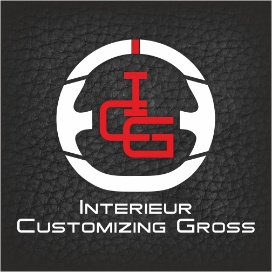 Vorname:      Strasse:      PLZ Ort:             Zusendung eigenes Lenkrad (Bearbeitungszeit 7 Tage) Bezug im Tausch Austausch alt gegen (Bearbeitungszeit 7 Tage; 250 € Pfand) Bezug vor Ort (Wartezeit 3 Stunden ohne Auspolsterung, mit Auspolsterung 4 Stunden)12Uhr Markierung: 	 Ja			 Nein			Auspolsterung:		 Ja Nein	Farbe 12Uhr Markierung:Oberer Bereich:									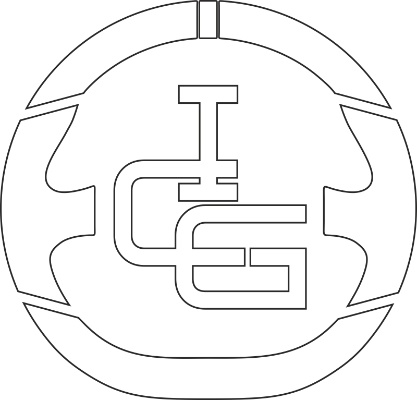 					Griffbereich:	Unterer Bereich:Nahtfarbe: Sonstiges/Sonderwünsche:  Zahlung per Überweisung     Deutsche Bank     IBAN:DE10600700240043244300     BIC: DEUTDEDBSTG Zahlung per Paypal 
     interieur_customzing_gross@gmx.de Barzahlung bei Abholung